KOP UNIVERSITAS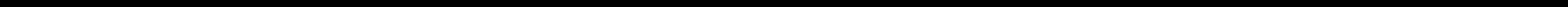 SURAT PERNYATAAN KEASLIAN KARYAYang bertandatangan dibawah ini :Nama	:TTL	:NIM	:Jurusan	:Semester	:Universitas	:Dengan ini menyatakan bahwa Karya Tulis Ilmiah yang dibuat dalam rangka lomba Karya Tulis Ilmiah Mahasiswa Tingkat Nasional “DIES NATALIS IIK BHAKTI WIYATA 34 TAHUN” merupakan Karya Tulis Asli (Bukan Salinan/ Plagiasi) dan belum pernah memenangkan lomba/ program sejenis yang diselenggarakan oleh lembaga lain.Demikian Surat Pernyataan Keaslian Karya ini saya buat dengan sebenar-benarnya tanpaWakil Rektor Bid. Kemahasiswaan(Nama Terang)NIP.ada paksaan dari pihak lain .Ketua KelompokKetua KelompokDosen PembimbingDosen PembimbingMateraiMateraiRp 6.000(Nama Terang)(Nama Terang)NIP.(Nama Terang)NIS.Mengetahui,Mengetahui,